COUNTY COMMISSION RECORD, VERNON COUNTYTuesday, October 31, 2023,	                                                                         7th October Adj.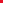 THE VERNON COUNTY COMMISSION MET, PURSUANT TO ADJOURNMENT, TUESDAY, OCTOBER 31, 2023, AT 9:00 A.M.  PRESENT: JOE WILSON, PRESIDING COMMISSIONER; EVERETT L. WOLFE, SOUTHERN COMMISSIONER; CINDY THOMPSON, NORTHERN COMMISSIONER; MAYOR’S COFFEECommissioner Wilson attended the Mayor’s Coffee on Thursday, October 26th.					 WEST CENTRALCommissioner Wilson attended the West Central Meeting in Clinton on Thursday, October 26th.           ROAD AND BRIDGEMike Reasoner, Road and Bridge Foreman, and Commissioner Wolfe discussed needed signage on several township roads in the county.  He also discussed widening the bridge on Dalton Road with the Commissioners and rock cropping in the County.Tandy Pike visited the Commission concerning a road in Section 17 of Dover Township. The Commissioners later met with Lena Kleeman, County Assessor. 					FAIRGROUNDSMike Reasoner, Road and Bridge Foreman, discussed the conditions of the Fairgrounds after the rodeo that was held there over the weekend. He also reported that the Fairgrounds have been winterized.                                                                CPR/AED TRAININGKaren Hines called on the Commission to discuss CPR/AED training for Courthouse employees. It was decided that she will find a date for the training toward the end of January or in February.          ARPAJana Rosier, Osage Valley Electric, visited with the Commissioners by way of teleconference to give an update on the progress of Broadband in the County. She stated that Osage Valley is trying to serve the unserved areas in Vernon County. ARPA funding was discussed to help further their process.The Commissioners also discussed other ARPA funding possibilities.				          MAC CONFERENCEThe Commissioners discussed attending the upcoming MAC Conference to be held at the Lake of the Ozarks November 18-21.	     			           COUNTY CLERKAdrienne Lee, County Clerk visited the Commissioners to discuss the budget, current invoices, and the work Federal Protection, Inc. is performing on the security and alarm systems in the Courthouse.               INSURANCEJeremy Billington, Billington Insurance, called on the Commission to discuss the renewal of the Employee Health Insurance plan. Pat Renwick, Human Resources, also attended the meeting.TOWNSHIPSCommissioner Thompson shared notes from the Lake Township meeting she recently attended.   RECYCLINGDonnie Roberts came by to give updates on the Recycling Center.					PUBLIC DEFENDERThe Commissioners discussed a recent invoice from Stutesman Construction, Inc. for the expansion of the Public Defender’s Office. Commissioner Wilson placed a call to Renee GotviAgehya to discuss the invoice.   INVOICES    Commissioner Wilson approved recent invoices. Brent Banes, County Collector, delivered invoices that were received from Advantage Metals Recycling LLC.    SAFE TREATSThe Commission personally provided candy for the Safe Treats Parade that took place around the Square this afternoon.                                                              EMERGENCY MANAGEMENTDerik White, Emergency Management, called on the Commission to discuss training to operate a drone and the Rural Fire Districts.        ADJOURNOrdered that Commission adjourn at 3:38 P.M. until Wednesday, November 1, 2023.ATTEST: ________________________________ APPROVED:_____________________________		CLERK OF COMMISSION			       PRESIDING COMMISSIONER